        MĚSTSKÝ  ÚŘAD  BEZDRUŽICE                 ODBOR VÝSTAVBY A ŽIVOTNÍHO PROSTŘEDÍ                              ČSA 196, 349 53 BEZDRUŽICEPříloha č. 5 k vyhlášce č. 503/2006 Sb. s účinností od 29.3.2013Věc:  	ŽÁDOST O VYDÁNÍ ROZHODNUTÍ O OCHRANNÉM PÁSMUpodle ustanovení § 86 ve spojení s § 83 zákona č. 183/2006 Sb., o územním plánování a stavebním řádu (stavební zákon) a § 7 vyhlášky č. 503/2006 Sb., o podrobnější úpravě územního rozhodování, územního opatření a stavebního řádu.ČÁST AI.   Ochranné pásmo, druh, rozsah..............................................................................................................................................................................................................................................................................................................................................................................................................................................................................................................................………………………………………………………………………………………………………………..II.   Navržené pozemky, kterých se ochranné pásmo dotýká:Navrhuje-li se ochranné pásmo na více pozemcích, žadatel připojuje údaje obsažené v tomto bodě v samostatné příloze:   ano         neStrana č. 1 žádost o vydání rozhodnutí o ochranném pásmuIII.   Identifikační údaje žadatele(fyzická osoba uvede jméno, příjmení, datum narození, místo trvalého pobytu popřípadě adresu pro doručování, není-li shodná s místem trvalého pobytu; pokud záměr souvisí s její podnikatelskou činností, uvede fyzická osoba jméno, příjmení, datum narození, IČ, bylo-li přiděleno, místo trvalého pobytu popřípadě adresu pro doručování, není-li shodná s místem trvalého pobytu; právnická osoba uvede název nebo obchodní firmu, IČ, bylo-li přiděleno, adresu sídla popřípadě adresu pro doručování, není-li shodná s adresou sídla, osobu oprávněnou jednat jménem právnické osoby)........................................................................................................................................................................................................................................................................................................................................................................................................................................................................................................................................................................................................................................................................................................Telefon / mobilní telefon: ...............................................................................................................................Fax / e-mail: …………………………………………………………………………………………………Datová schránka: …………….........................................................................................................................Žádá-li o vydání rozhodnutí více žadatelů, připojují se údaje obsažené v tomto bodě v samostatné příloze:   ano                  neIV.   Žadatel jedná  	samostatně       	je zastoupen; v případě zastoupení na základě plné moci, je plná moc připojena v samostatné příloze (u fyzické osoby se uvede jméno, příjmení, datum narození, místo trvalého pobytu popřípadě adresa pro doručování, není-li shodná s místem trvalého pobytu; právnická osoba uvede název nebo obchodní firmu, IČ, bylo-li přiděleno, adresu sídla popřípadě adresu pro doručování, není-li shodná s adresou sídla, osobu oprávněnou jednat jménem právnické osoby):........................................................................................................................................................................................................................................................................................................................................................................................................................................................................................................................................................................................................................................................................................................Telefon / mobilní telefon: ...............................................................................................................................Fax / e-mail: …………………………………………………………………………………………………Datová schránka: ………….............................................................................................................................V.   Údaje o současném stavu využívání pozemků.............................................................................................................................................................................................................................................................................................................................................................................................................................................................................................................................………………………………………………………………………………………………………………..Strana č. 2 žádost o vydání rozhodnutí o ochranném pásmuVI.   Důvody zřízení požadovaného ochranného pásma a odůvodnění jeho rozsahu..............................................................................................................................................................................................................................................................................................................................................................................................................................................................................................................................………………………………………………………………………………………………………………..VII.   Vymezení navrhovaných zákazů a omezení, jejich důsledky na funkční a prostorové uspořádání území a návrhy z toho vyplývajících technických a organizačních opatření..............................................................................................................................................................................................................................................................................................................................................................................................................................................................................................................................………………………………………………………………………………………………………………..VIII.   Předpokládaná doba trvání ochranného pásma..........................................................................................................................................................................V …………...……………………dne……..…....…….………………………………………………podpisStrana č. 3 žádost o vydání rozhodnutí o ochranném pásmuČÁST BPřílohy k žádosti:Strana č. 5 žádost o vydání rozhodnutí o ochranném pásmuobeckatastrální územíparcelní č.druh pozemku podle katastru nemovitostívýměraDoklad prokazující vlastnické právo žadatele nebo smlouva nebo doklad o právu provést stavbu nebo opatření k pozemkům nebo stavbám, na kterých má být požadovaný záměr uskutečněn; tyto doklady se připojují, nelze-li tato práva ověřit v katastru nemovitostí dálkovým přístupem.Souhlas vlastníka pozemku / stavby (v případě, že je odlišný od žadatele), na němž má být ochranné pásmo vymezeno, obsahující identifikaci pozemku / stavby a záměru žadatele.Seznam a adresy oprávněných osob z věcných práv k pozemkům nebo stavbám, na kterých má být ochranné pásmo vymezeno.Plná moc v případě zastupování, není-li udělena plná moc pro více řízení, popřípadě plná moc do protokolu.Celková situace v měřítku katastrální mapy včetně parcelních čísel pozemků a staveb na nich, ze které bude zřejmé:rozsah ochranného pásma,již existující ochranná pásma, chráněná území a záplavová území,veřejná dopravní a technická infrastruktura dotčená ochranným pásmem s vyznačením náhradních opatření, např. jejich přeložek nebo nových staveb.Soulad zamýšleného ochranného pásma s platnou územně plánovací dokumentací a s cíli a úkoly územního plánování.Závazná stanoviska dotčených orgánů, popřípadě jejich rozhodnutí opatřená doložkou právní moci, s uvedením příslušného orgánu, č.j. a data vydání, a to na úseku:  	ochrany přírody a krajiny……….…………………………………………….…………………………  	ochrany vod ………………………….……………………………………………….…………………  	ochrany ovzduší……………………………………………………………..……………………...…  	ochrany zemědělského půdního fondu…………………………………………………………………..  	ochrany lesa………………………………………………………………..…………………….………  	ochrany ložisek nerostných surovin…………………………………………………..…………………  	odpadového hospodářství………………………………………………………………………..………  	ochrany veřejného zdraví………………………………………………………..………………………  	veterinární péče...…………………………………………………………………..……………………  	dopravy…………..…………..…………………………………………………………………………..  	energetiky……………………………………………………………………………..…………………  	využívání jaderné energie a ionizujícího záření...……………………………………………………….  	elektronických komunikací…………………………………………….………………..………………  	obrany státu…….………………………………………………………………………..………………	bezpečnosti státu..……………………………………………………………………..………………  	civilní ochrany….………………………………………………………………………..………………  	požární ochrany……………….…………………………………………………………………………  	další …..………...………………………………………………………..……..……………….………………………………………………………………………………………………………………………………………………………………………………………………………………………………………Strana č. 4 žádost o vydání rozhodnutí o ochranném pásmuStanoviska vlastníků veřejné dopravní a technické infrastruktury k možnosti a způsobu napojení nebo k podmínkám dotčených ochranných a bezpečnostních pásem navrhovaným náhradním opatřením (např. přeložkám), vyznačená na zákrese ochranného pásma, s uvedením příslušného vlastníka, č.j. a data vydání, a to na úseku:elektřiny…………………..…………………………………………………………...………………… plynu……………………...…...………………………………………………………………………… 	vody…...…………………………………………………………………………………………………  kanalizace..………………………………………………………………………………………………	rozvodu tepla.……………………………………………………………………………………………  	elektronických komunikací ..……………………………………………………………………………  	dopravy..…………………………………………………………………………………………………  	další……...………………………………………………………………………………………………………..………………………………………………………………………………………………………………………………………………………………………………………………………………………Další přílohy podle části A:  	k bodu II. žádosti  	k bodu III. žádosti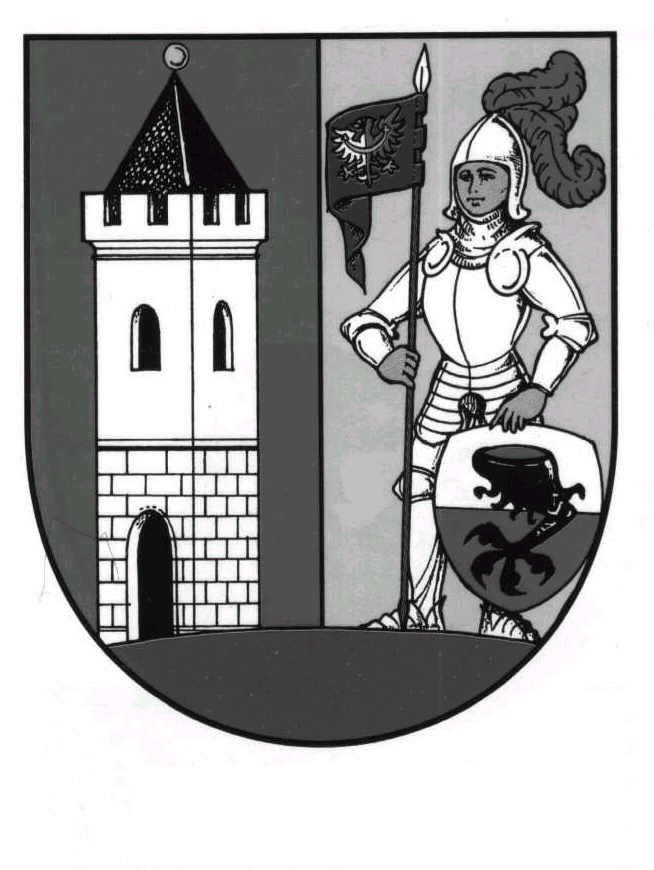 